EXPRESS TERMS
CALIFORNIA CODE OF REGULATIONS
TITLE 25. HOUSING AND COMMUNITY DEVELOPMENT
DIVISION 1. HOUSING AND COMMUNITY DEVELOPMENTThis document uses strikeout and underline to specify text changes.Legend:*Text in single underline is proposed new text.*Text in single strikeout is deleted text.EMPLOYEE HOUSING PROGRAM
Chapter 1. STATE HOUSING LAW REGULATIONS AND EARTHQUAKE
PROTECTION LAW REGULATIONS
SUBCHAPTER 3. EMPLOYEE HOUSING
ARTICLE 4. PERMITS AND FEES AND COMPLIANCE
SUBARTICLE 1.1. Amend Section 644. Reinspection Fees§ 644. Reinspection Fees(a) The fees for a permit to operate or an exemption shall be considered as inspection fees for the initial inspection of an employee housing facility or employee community housing. When a reinspection is required, pursuant to Section 642 of this subchapter, the operator shall pay a reinspection fee for each such reinspection as follows:(1) One hundred seventy-eight dollars ($178) providing the reinspection does not exceed one hour. When the reinspection exceeds one hour, the following fees shall apply: Two hundred twenty-three dollars ($223) for the first whole hour or fractional part thereof of reinspection time. When the reinspection time exceeds one hour, the following fees shall apply:(A) Second and subsequent whole hours: eighty-two dollars ($82) one hundred two dollars ($102).(B) Each thirty (30) minutes, or fractional part thereof: forty-one dollars ($41) fifty-one dollars ($51).AUTHORITY Note: Authority cited: Sections 17003.5, 17036, 17040 and 17050, Health and Safety Code. Reference: Sections 17036, 17040 and 17050, Health and Safety Code.2. Amend Section 645. Technical Service and Fees§ 645. Technical Service and Fees(a) The department may charge technical service fees to any person requesting technical services such as interpretation or clarification of the application of this subchapter if these services are beyond the scope of normal department technical assistance. Technical services for the purpose of this section do not include inspections.(b) Requests for such service shall be submitted to the department in writing and accompanied by the technical service fee. The fees shall be determined as follows:(1) One hundred ninety-six dollars ($196) providing the technical service does not exceed one hour. When the related technical service exceeds one hour, the following fees shall apply: Two hundred thirty-eight dollars ($238) for the first whole hour or fractional part thereof of technical service time. When the technical service time exceeds one hour, the following fees shall apply:(A) Second and subsequent whole hours: eighty-two dollars ($82) one hundred two dollars ($102).(B) Each thirty (30) minutes, or fractional part thereof: forty-one dollars ($41) fifty-one dollars ($51).(c) Fees shall be submitted by a cashier's check, money order, personal or company check, payable to the Department of Housing and Community Development.AUTHORITYNote: Authority cited: Sections 17003.5, 17036, 17040 and 17050, Health and Safety Code. Reference: Sections 17036, 17040 and 17050, Health and Safety Code.MOBILEHOME PARKS PROGRAM
MOBILEHOME PARKS AND INSTALLATIONS—REGULATIONS
CALIFORNIA CODE OF REGULATIONS
TITLE 25. HOUSING AND COMMUNITY DEVELOPMENT
DIVISION 1. HOUSING AND COMMUNITY DEVELOPMENT
CHAPTER 2. MOBILEHOME PARKS AND INSTALLATIONS
ARTICLE 1. ADMINISTRATION AND ENFORCEMENT3. Amend Section 1004.5. Complaint Investigations§ 1004.5. Complaint Investigations(a) When a complaint alleging violations of this chapter, or sections 18200 through 18700 of the Health and Safety Code is referred to a local enforcement agency, the local enforcement agency shall do the following:(1) Make reasonable efforts to contact the complainant to discuss the complaint. If the issue addressed within the complaint exceeds the authority or jurisdiction of the enforcement agency, the complainant shall be so advised, and shall be directed, when possible, to the appropriate governing entity.(2) Investigate allegations of violations representing an immediate risk to life, health, or safety within five (5) days of receipt of the complaint by the agency.(3) Investigate allegations of violations representing an unreasonable risk to health or safety within thirty (30) days of receipt by the agency.(4) Discuss the results of the investigation with the complainant, or provide the results in writing, if requested by the complainant.(b) When a complaint is referred to a local enforcement agency from the Office of the Mobilehome Ombudsman (Office) Mobilehome Assistance Center (MAC), the local enforcement agency shall, no later than thirty-five (35) days following its receipt of the complaint, submit a written report detailing the final results of the investigation to the Office MAC, or its designee.(c) When an inspection as a result of a health and safety complaint results in a written order to correct for a violation of this chapter and a reinspection reveals that the cited person failed to correct the violation, the enforcement agency shall be compensated by the person responsible for correction of violation for any subsequent reinspection to verify correction of the violation at the following hourly rate.(1) First hour or fractional part thereof: one hundred ninety-six dollars ($196) two hundred thirty-eight dollars ($238). When the complaint reinspection time exceeds one hour, the following fees shall apply:(A) Second and subsequent whole hours: eighty-two dollars ($82) one hundred two dollars ($102).(B) Each thirty (30) minutes or fractional part thereof: forty-one dollars ($41) fifty-one dollars ($51).AUTHORITY Note: Authority cited: Sections 18153 and 18300, Health and Safety Code. Reference: Sections 18153, 18300, 18400, 18400.3 and 18407, Health and Safety Code.4. Amend Section 1008. Annual Permit to Operate Fees§ 1008. Annual Permit to Operate Fees(a) Permit to operate fees shall be as follows:(1) An annual permit to operate fee of one hundred forty dollars ($140); and(2) An additional seven dollars ($7) per lot; and(3) An additional four dollars ($4) dedicated per manufactured home or mobilehome lot to park maintenance inspections; and(3) An additional four dollars ($4) per manufactured home or mobilehome lot,  with all revenue collected to be used to support mobilehome park maintenance inspections; and(4) A state fee as contained in Table 1008-1. of seven dollars ($7) per lot.Table 1008.1(b) The state fee is required to be paid annually.(c) When a city or county assumes responsibility for enforcement in accordance with section 1004 of this chapter, it shall bill the parks in its jurisdiction for the permit to operate on a calendar year, with the park permit to operate valid from January 1st through December 31st. Upon transfer, the next year’s billing will be prorated to account for the difference in the billing cycle.AUTHORITYNote: Authority cited: Sections 18300 and 18502.5, Health and Safety Code. Reference: Sections 18502 and 18502.5, Health and Safety Code.5. Amend Section 1016. Approval of Alternates and Equivalents(a) When the department is the enforcement agency, a request for approval of an alternate or equivalent means of meeting the requirements of this chapter shall be submitted by the applicant to the department's Northern or Southern area office.(b) When a city, county, or city and county has assumed enforcement responsibility for this chapter, the applicant shall submit the request for this approval to the local enforcement agency. The local enforcement agency shall forward the request to the department's Administrative Office of the Division of Codes and Standards, along with their written recommendation and rationale for approval or denial.(c) The request for an alternate approval shall be submitted on forms, as defined in Section 1002 of this chapter, provided by the department. The form shall be accompanied by one (1) set of substantiating plans and/or information together with the alternate approval fee of two hundred three dollars ($203) two hundred twenty-three dollars ($223), payable to the department.(d) When a request for an alternate approval is for the park, or significantly affects property owned or operated by the park, including, but not limited to, grading, utilities and setbacks, only the park owner or operator may apply for the alternate approval.AUTHORITYNote: Authority cited: Section 18300, Health and Safety Code. Reference: Sections 18305 and 18502.5, Health and Safety Code.6. Amend Section 1017. Technical Service Fee§ 1017. Technical Service Fee(a) Fees for technical services provided by the enforcement agency shall be:(1) One hundred ninety-six dollars ($196) providing the technical service does not exceed one hour. When the related technical service exceeds one hour, the following fees shall apply: Two hundred thirty-eight dollars ($238) for the first whole hour or fractional part thereof of technical service time. When the technical service time exceeds one hour, the following fees shall apply:(A) Second and subsequent whole hours: eighty-two dollars ($82) one hundred two dollars ($102).(B) Each thirty (30) minutes, or fractional part thereof: forty-one dollars ($41) fifty-one dollars ($51).AUTHORITYNote: Authority cited: Sections 18300 and 18502.5, Health and Safety Code. Reference: Sections 18502.5 and 18503, Health and Safety Code.7. Amend Section 1020.1. Fees for MH-Unit Installation and Standard Plan Approval Foundation System Permits§ 1020.1. Fees for MH-Unit Installation and Standard Plan Approval Foundation System Permits(a) The following fees shall apply to MH-unit installations and foundation systems with standard plan approvals:(1) Installation of an MH-unit, or a multifamily manufactured home containing not	 more than two (2) dwelling units, or support system alteration permit fee. One hundred ninety–six dollars ($196) provided the related inspection does not exceed one hour. When the related inspection exceeds one hour, the following fees shall apply: MH-units with only one (1) transportable section: two hundred thirty-eight dollars ($238) for the first whole hour or fractional part thereof of inspection time. When the inspection time exceeds one hour, the following fees shall apply:(A) Second and subsequent whole hours: eighty-two dollars ($82) one hundred two dollars ($102).(B) Each thirty (30) minutes, or fractional part thereof: forty-one dollars ($41) fifty-one dollars ($51).(2) MH-unit with two (2) transportable sections: three hundred forty dollars ($340) for the first two (2) hours or fractional part thereof of inspection time. When the inspection time exceeds two (2) hours, the following fees shall apply:(A) Subsequent whole hours: one hundred two dollars ($102).(B) Each 30 minutes, or fractional part thereof: fifty-one dollars ($51).(3) MH-unit with three (3) transportable sections: four hundred forty-two dollars ($442) for the first three (3) hours or fractional part thereof of inspection time. When the inspection time exceeds three (3) hours, the following fees shall apply:(A) Subsequent whole hours: one hundred two dollars ($102).(B) Each 30 minutes, or fractional part thereof: fifty-one dollars ($51).(4) MH-unit with four (4) or more transportable sections: five hundred forty-four dollars ($544) for the first four (4) hours or fractional part thereof of inspection time. When the inspection time exceeds four (4) hours, the following fees shall apply:(A) Subsequent whole hours: one hundred two dollars ($102).(B) Each 30 minutes, or fractional part thereof: fifty-one dollars ($51).(2)(5) Foundation system permit fee: refer to valuation tables in Section 1020.7 of this article.(A) Plan check fees shall not be required for a foundation system for which a standard plan approval has been obtained from the department.(3)(6) Reinspection Fee: One hundred seventy–eight dollars ($178) provided the related reinspection does not exceed one hour. When the related reinspection exceeds one hour, the following fees shall apply: Reinspection Fee: Two hundred twenty-three dollars ($223) for the first whole hour or fractional part thereof of reinspection time. When the reinspection time exceeds one hour, the following fees shall apply:(A) Second and subsequent whole hours: eighty–two dollars ($82) one hundred two dollars ($102).(B) Each thirty minutes (30), or fractional part thereof: forty–one dollars ($41) fifty-one dollars ($51).AUTHORITYNote: Authority cited: Sections 18300, 18502.5, 18551 and 18613, Health and Safety Code. Reference: Sections 18500, 18501, 18502, 18503, 18551 and 18613, Health and Safety Code.8. Amend Section 1020.4. Fees for Accessory Buildings or Structures, and Building Component Permits with a Standard Plan Approval§ 1020.4. Fees for Accessory Buildings or Structures, and Building Component Permits With a Standard Plan Approval(a) The following permit fees shall apply for accessory buildings and structures, and building components that have a standard plan approval:(1) Inspection fee: One hundred ninety-six dollars ($196) provided the related inspection does not exceed one hour When the related inspection exceeds one hour, the following fees shall apply: Inspection fee: Two hundred thirty-eight dollars ($238) for the first whole hour or fractional part thereof of inspection time. When the inspection time exceeds one hour, the following fees shall apply:(A) Second and subsequent whole hours: eighty-two dollars ($82). one hundred two dollars ($102).(B) Each thirty (30) minutes, or fractional part thereof: forty-one dollars ($41). fifty-one dollars ($51).(2) Reinspection fee: One hundred seventy-eight dollars ($178) provided the related reinspection does not exceed one hour. When the related reinspection exceeds one hour, the following fees shall apply: Reinspection fee: Two hundred twenty-three dollars ($223) for the first whole hour or fractional part thereof of reinspection time. When the reinspection time exceeds one hour, the following fees shall apply:(A) Second and subsequent whole hours: eighty-two dollars ($82) one hundred two dollars ($102).(B) Each thirty (30) minutes, or fractional part thereof: forty-one dollars ($41) fifty-one dollars ($51).(b) Fees for accessory buildings and structures, and building components that do not have the department's standard plan approval issued in accordance with Section 1020.9 of this article, shall be determined using the valuation table contained in Section 1020.7 of this article.(c) Electrical, mechanical, and plumbing permit fees for installations in accessory buildings or structures or building components shall not exceed those contained in this chapter.(d) Plan check fees shall not be required for accessory buildings or structures for which a standard plan approval has been obtained from the department.AUTHORITYNote: Authority cited: Section 18300, 18502.5 and 18552, Health and Safety Code. Reference: Sections 18300, 18500, 18502, 18502.5, 18503 and 18552, Health and Safety Code.9. Amend Section 1020.7. Permit Fees for Park Construction or Alteration§ 1020.7. Permit Fees for Park Construction or Alteration(a) Any person submitting an application for a permit to construct with plans not having a department standard plan approval, shall pay the following fees, as applicable:(1) Permit Fee. For the purpose of determining fees, the enforcement agency may establish the permit fee in accordance with subsection (f) or (g) of this section as appropriate. However, the minimum permit fee shall be one hundred ninety-six dollars ($196) provided the initial related inspection associated with this permit does not exceed one hour. When the related inspection exceeds one hour, the following fees shall apply: The minimum permit fee shall be two hundred thirty-eight dollars ($238) for the first whole hour or fractional part thereof of inspection time. When the inspection time exceeds one hour, the following fees shall apply:(A) Second and subsequent whole hours: eighty-two dollars ($82). one hundred two dollars ($102).(B) Each thirty (30) minutes, or fractional part thereof: forty-one dollars ($41). fifty-one dollars ($51).(2) Plan Check Fee. One–half (1/2) of the combined total of construction, mechanical, plumbing, and electrical permit fees identified in Table A of this section. However, the minimum fee shall be ten dollars ($10). The minimum plan check fee shall be two hundred twenty-three dollars ($223).(b) Reinspection Fee. One hundred seventy-eight dollars ($178) provided the related inspection does not exceed one hour. When the related inspection exceeds one hour, the following fees shall apply: Reinspection fee: Two hundred twenty-three dollars ($223) for the first whole hour or fractional part thereof of reinspection time. When the reinspection time exceeds one hour, the following fees shall apply:(1) Second and subsequent whole hours: eighty-two dollars ($82). one hundred two dollars ($102).(2) Each thirty (30) minutes, or fractional part thereof: forty-one dollars ($41). fifty-one dollars ($51).(c) When any person files applications simultaneously to construct two (2) or more permanent buildings, or accessory buildings or structures which are identical and are within the same park, only one (1) plan check fee shall be required.(d) Electrical, mechanical, and plumbing permit fees shall not exceed those contained in this chapter.(e) When plans and specifications fail to comply with the requirements of this chapter, the enforcement agency shall notify the applicant in writing, stating in what respects the plans do not comply. The applicant shall correct the plans and/or specifications and resubmit them to the enforcement agency. The following fees are required for each resubmission of plans or specifications subsequent to the initial plan check:(1) Plan Check Fee: Two hundred three dollars ($203) provided the related plan check does not exceed one hour. When the related plan check exceeds one hour, the following shall apply: Plan Check Fee: Two hundred twenty-three dollars ($223) for the first whole hour or fractional part thereof of plan check time. When the plan check time exceeds one hour, the following fees shall apply:(A) Second and subsequent whole hours: ninety–two dollars ($92) one hundred nine dollars ($109).(B) Each thirty (30) minutes, or fractional part thereof: forty–six dollars ($46) fifty-four dollars ($54).(f) Fees for construction or alteration of facilities and installations on lots and within parks shall be the sum of the following categories comprising the proposed work subject to the minimum amounts specified in subsection (a)(1):(1) For each lot										$5.75(2) Electrical Permit Fees. Each park electrical service	 14.00Each unit substation or secondary distribution transformer				10.50Each alteration or replacement of a service or a transformer				10.50Each park lot electrical service equipment						  7.00Each alteration, repair, or replacement of a park lot electrical service equipment	  7.00Each street light including circuit conductors and control equipment		             3.00(3) Plumbing Permit Fees. Each park sewage drainage system 			14.00Each private sewage disposal system or park water treatment installation		14.00Each lot drain inlet	.								  	  7.00Each alteration or repair of drainage or vent piping 					  7.00Each park water distribution system.							  7.00Each park lot water service outlet or outlets at the same location			  4.25Each fire hydrant or riser									  4.25Each individual lot water conditioning installation 					  4.25Each alteration, repair or replacement of water fixtures or equipment 		  4.25(4) Gas Piping Permit Fees.Each park gas piping system 								  7.00Each installation of a liquefied petroleum or natural gas tank of 60 gallon capacity or more												  7.00Each gas riser outlet 									  4.25Each alteration, repair, or replacement of park’s gas piping system 			  4.25(5) Each installation of equipment regulated by this for which no other fee is listed 7.00(g)(f) Permit fees for a permit to construct accessory buildings or structures without a standard plan approval from the department, and foundation systems, permanent buildings, and/or electrical, mechanical, and plumbing installations within or on permanent buildings, or accessory buildings or structures shall be the sum of the following categories comprising the proposed work subject to the minimum amounts specified in subsection (a)(1). applicable fees in Table A of this section.(1) Table A. Construction, Mechanical, Electrical, and Plumbing Permit Fees.(2) Table B. Mechanical and Plumbing Permit Fees.NOTE: This fee shall not apply to an air handling unit which is a portion of a factory–assembled appliance, comfort cooling unit, evaporative cooler or absorption unit for which a permit is required elsewhere in this chapter. (3) Table C. Electrical Permit Fees.AUTHORITY:Note: Authority cited: Sections 18300, 18502.5 and 18552, Health and Safety Code. Reference: Sections 18502, 18502.5 and 18503, Health and Safety Code.10. Amend Section 1020.9. Application and Fee Requirements for Accessory Building, Foundations System, or Engineered Tiedown System Standard Plan Approvals§ 1020.9. Application and Fee Requirements for Accessory Building, Foundations System, or Engineered Tiedown System Standard Plan Approvals(a) A standard plan approval is available from the department for a plan for an accessory building or structure constructed and installed pursuant to this article and Article 9 of this chapter, for a foundation system installed pursuant to Section 18551 of the Health and Safety Code, and Section 1333(d) of this chapter, and for an engineered tiedown system designed pursuant to section 1336.3 of this chapter.(b) In order to obtain a standard plan approval, the applicant shall submit to the department the following items:(1) A completed application for standard plan approval on the form, as defined in Section 1002 of this chapter, designated by the department.(2) Three (3) copies of the plans, specifications, and installation instructions, if applicable, and two (2) copies of the design calculations, when required, to substantiate the design. Specifications shall be shown on the plan. Design calculations shall be submitted separately from the plan sheet.(3) An application fee of two hundred three dollars ($203) two hundred twenty-three ($223) for each plan.(4) Plan check fee for initial, resubmission, or renewal. Two hundred three dollars ($203) providing the related plan check does not exceed one hour. Where the related plan check exceeds one hour, the following fees shall apply: Plan check fee for initial, resubmission, or renewal shall be two hundred twenty-three ($223) for the first whole hour or fractional part thereof of plan check time. When the plan check time exceeds one hour, the following fees shall apply:(A) Second and subsequent whole hours: ninety-two dollars ($92) one hundred nine dollars ($109).(B) Each thirty (30) minutes, or fractional part thereof: forty-six dollars ($46) fifty-four dollars ($54).(5) Additional plan check fees shall be due and payable prior to the issuance of a plan approval or a revised plan approval, if more than one (1) hour is required to conduct the plan check.(6) When plans and specifications fail to comply with the requirements of this chapter, the enforcement agency shall notify the applicant in writing, stating in what respects the plans do not comply. The applicant shall correct the plans and/or specifications and resubmit them to the enforcement agency or withdraw them from consideration, forfeiting all submitted fees.(7) An Identification Label of Approval shall be provided for each accessory building or structure to be manufactured under the standard plan approval and each accessory building or structure shall have an approved identification label of approval attached in a visible location.(8) The actual identification label shall be submitted to the department for approval with the application for a standard plan approval prior to issuance of the approval. The approved identification label of approval shall:(A) be not less in size than three (3) inches by one and one-half (1 1/2) inches;(B) contain the following information, as applicable;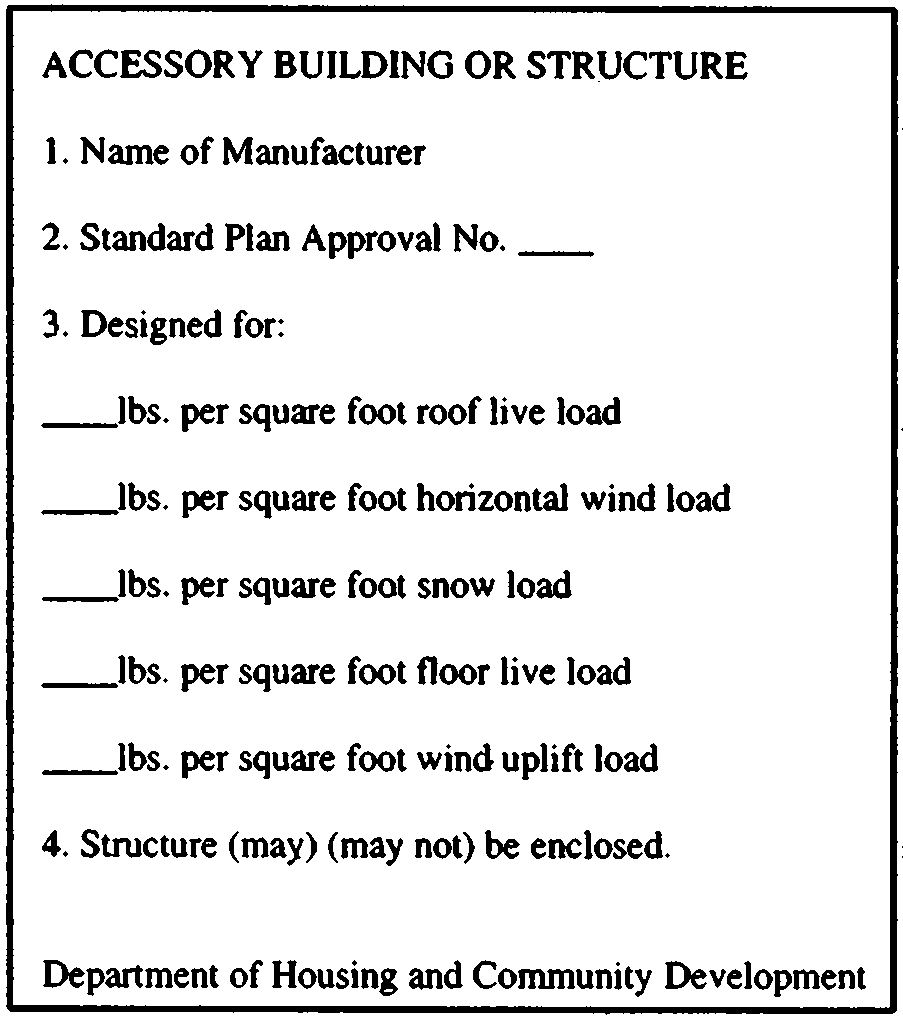 (C) be provided by the manufacturer and be permanently imprinted with the information required by this section;(9) The identification label of approval shall be either Type I, II, or III as specified in this section, each capable of a ten-year life expectancy when exposed to ordinary outdoor environments. Letters and numbers shall be bold Gothic or similar style, varied for emphasis, as large as space permits, with the minimum size being 5/64 inches. Wording shall be easily read and concise. Where permanent type adhesives are used on Type I, II, or III plates, adhesives shall have a minimum thickness of .004 inches, and the plates shall be affixed to a relatively smooth surface.(A) Type I. Rigid metal plates affixed by screws, rivets, or permanent type adhesives. Minimum size: One and one-half (1 1/2) inches by three (3) inches by .020 inches thick net dimensions (inside fastener heads). Material: Aluminum, brass or stainless steel etched, stamped, engraved, or embossed to 0.015 inches minimum depth differential, color anodized or enamel filled.(B) Type II. Flexible metal plates affixed by permanent adhesives, either pressure sensitive acrylics or solvent activated resins.Minimum Size: .005 inches by one and one-half (1 1/2) inches by three (3) inches. Material: Aluminum foil etched or stamped to .001 inches minimum depth differential with color anodized background.(C) Type III. Metallized Mylar (polyester), surface bonded.Minimum Size: .003 inches by one and one-half (1 1/2) inches by three (3) inches.Material: Aluminum/vinyl surface bonded (to be used for nameplates where variable information is required by embossing, which can be done with a conventional typewriter). Minimum Size: .006 inches by one and one-half (1 1/2) inches by three (3) inches.(c) Plans submitted to the department shall be on sheets of paper no smaller than eight and one-half (8 1/2) inches by eleven (11) inches, and no larger than thirty (30) inches by forty-two (42) inches.(1) Plans shall indicate the details of connections, dimensions, footings, foundations, general notes and method of installation necessary for the design and construction of the system.(2) A plan shall indicate only one model or type of system.(3) Each plan sheet shall provide a space not less than three (3) inches by three (3) inches for the department’s standard plan approval stamp and number.(4) When the design of the system requires an engineering analysis of structural parts and methods of construction, such as required for an engineered tiedown system or engineered accessory building or structure, the plans, specifications, and calculations shall be signed by an architect or engineer.(5) Each plan shall be identified by a model number.(d) If an application or plans are incomplete or do not conform to this chapter, the applicant shall be notified in writing within ten (10) working days of the date they are received by the department. The applicant shall resubmit a corrected application or plans within ninety (90) days of the notice, or within ninety (90) days of any subsequent notification relating to a resubmittal, along with the fees required by Section 1020.9 of this section.(e) Should the applicant cancel the application for the standard plan approval prior to obtaining department approval, all fees submitted will be retained by the department for services rendered.(f) A standard plan approval shall expire twenty-four (24) months from the date of the department’s approval as designated on the department’s stamp of approval placed on the plans.(g) A standard plan approval may be renewed on or before the expiration date by submitting an application, together with three (3) copies of the plan as required by subsections (b)(1) and (2), and a renewal fee of two hundred three dollars ($203) two hundred twenty-three dollars ($223).(1) Renewal of a standard plan approval is permitted only when the plan submitted is identical to the plan on file with the department.(2) Each plan submitted for renewal shall provide a space not less than three (3) inches by three (3) inches for the department’s standard plan approval stamp and number.(3) When a standard plan approval is renewed, the department-issued number shall remain the same.(h) An application for approval of revisions to a standard plan approval, which does not change the structural system or method of the system’s construction, and is submitted prior to the approval’s expiration date, shall be submitted with the following documentation:(1) three (3) copies of the revised plan and specifications;(2) two (2) copies of the revised design calculations, as required by subsection (b)(2); and(3) the plan check fee, for the first hour, for each plan.(i) An applicant with a revised standard plan approval shall submit the following to the department:(1) an application for a standard plan approval as specified in subsection (b)(1) above;(2) copies as specified in subsections (h)(1) and (2) above; and(3) a resubmission fee, as specified in Section 1020.9 above, for each plan.(j) A revised plan submitted pursuant to Section 1020.9 above, shall be processed as provided by subsection (h) or subsection (i), depending upon whether or not the changes to the plan are substantive. A plan submitted after the final expiration shall be processed as a new application with appropriate fees assessed.(k) When amendment of applicable laws or the department’s regulations requires changes to an approved plan, the department shall:(1) notify the applicant of the changes, and(2) allow the applicant one hundred eighty (180) days from the date of notification to submit a revised plan for approval or until the expiration date of the standard plan approval, whichever occurs first.(l) Written approval shall be evidenced by the department’s stamp of approval on the plans. The stamp of approval shall include a unique department-issued standard plan approval identification number for each approved plan, specification, or installation instruction.(m) Standard plan approval for each accessory building or structure, foundation system, or engineered tiedown system is contingent upon compliance with the requirements of this article. The department may conduct inspections to determine compliance with an approved plan. Violation of any of the provisions of this article or variations from an approved plan shall be cause for cancellation of the standard plan approval.(n) Reproductions of an approved plan bearing a department-issued standard plan approval for the purpose of obtaining a permit to construct a foundation system or accessory building or structure shall be clear and legible.(o) When an applicant who has obtained a standard plan approval discontinues the business, has notified the department, or the department makes that determination, the standard plan approval shall be canceled.(p) The department shall be notified of any change in the name of an applicant or change in name or ownership of an applicant’s business. The department may grant a standard plan approval to the new owner, if the new owner provides a written certification that the accessory building or structure foundation system or engineered tiedown system will be constructed in accordance with the existing standard plan approval and submits the completed form designated by the department, together with a ten dollar ($10) fee. The certification, application, and fee shall be submitted for each plan with a separate standard plan approval.(q) An applicant shall notify the department, in writing, within ten (10) days of any change to their address. The notification shall be accompanied with a ten dollar ($10) change of address fee.(r) Plans with a standard plan approval from the department shall be accepted by the enforcement agency as approved for the purpose of obtaining a construction permit when the design loads and allowable soil conditions specified in the plans are consistent with the requirements for the locality. Local enforcement agencies shall not require the original signature or stamp of the architect or engineer on a standard plan approved by the department.AUTHORTYNote: Authority cited: Sections 18300, 18502, 18502.5, 18551 and 18613.4, Health and Safety Code. Reference: Sections 18502, 18502.5, 18551, 18552 and 18613.4, Health and Safety Code.11. Amend Section 1025. Earthquake Resistant Bracing System Fees§ 1025. Earthquake Resistant Bracing System Fees(a) Certification application fee, two hundred three dollars ($203) two hundred twenty-three dollars ($223).(b) Certification Renewal fee, two hundred three dollars ($203) two hundred twenty-three dollars ($223).(c) Certification review fees. Two hundred three dollars ($203) providing the related certification review does not exceed one hour. When the related certification review exceeds one hour, the following fees shall apply: Certification review fees shall be two hundred twenty-three dollars ($223) for the first whole hour or fractional part thereof of review time. When the review time exceeds one hour, the following fees shall apply:(1) Second and subsequent whole hours:  ninety-two dollars ($92) one hundred nine dollars ($109).(2) Each thirty (30) minutes, or fractional part thereof: forty-six dollars ($46) fifty-four dollars ($54). The balance of certification review fees due shall be paid to the department prior to the issuance of certification.(d) When the department is the enforcement agency:(1) Inspection or reinspection fee. One hundred ninety-six dollars ($196) provided the related inspection or reinspection does not exceed one (1) hour. When the related inspection or reinspection exceeds one hour, the following fees shall apply: Inspection or reinspection fees shall be two hundred thirty-eight dollars ($238) for the first whole hour or fractional part thereof of inspection time. When the inspection or reinspection time exceeds one hour, the following fees shall apply:(A) Second and subsequent whole hours: eighty-two dollars ($82). one hundred two dollars ($102).(B) Each thirty (30) minutes, or fractional part thereof: forty-one dollars ($41). fifty-one dollars ($51).(2) A minimum fee of one hundred ninety-six dollars ($196) two hundred thirty-eight dollars ($238) shall be submitted with each application for a permit or reinspection. Any additional fees required shall be paid upon completion of the inspection or reinspection.(e) Change of ERBS-manufacturer's name, ownership or address fee, sixty-two dollars ($62).AUTHORITYNote: Authority cited: Sections 18502.5, 18613.5 and 18613.7, Health and Safety Code. Reference: Sections 18300, 18502.5, 18613.5 and 18613.7, Health and Safety Code.SPECIAL OCCUPANCY PARKS—REGULATIONS
CALIFORNIA CODE OF REGULATIONS
TITLE 25. HOUSING AND COMMUNITY DEVELOPMENT
DIVISION 1. HOUSING AND COMMUNITY DEVELOPMENT
CHAPTER 2.2. SPECIAL OCCUPANCY PARKS
Article 1. administration and enforcement12. Amend Section 2004.5. Complaint Investigations§ 2004.5. Complaint Investigations(a) When a complaint alleging violations of this Chapter, Chapter 2 or Sections 18200 through 18700 and 18860 through 18874 of the Health and Safety Code is referred to a local enforcement agency, the agency shall do the following:(1) Make reasonable efforts to contact the complainant to discuss the complaint. If the issue addressed within the complaint exceeds the authority or jurisdiction of the enforcement agency, the complainant shall be so advised, and shall be directed, when possible, to the appropriate governing entity.(2) Investigate allegations of violations representing an immediate risk to life, health, or safety within five (5) days of receipt of the complaint by the agency.(3) Investigate allegations of violations representing an unreasonable risk to health or safety within thirty (30) days of receipt by the agency.(4) Discuss the results of the investigation with the complainant, or provide the results in writing, if requested by the complainant.(b) When a complaint is referred to a local enforcement agency from the Office of the Mobilehome Ombudsman (Office), the local enforcement agency shall, no later than thirty-five (35) days following its receipt of the complaint, submit a written report detailing the final results of the investigation to the Office, or its designee.(c) When an inspection as a result of a health and safety complaint results in a written order to correct for a violation of this chapter and a reinspection reveals that the cited person failed to correct the violation, the enforcement agency shall be compensated by the person responsible for correction of violation for any subsequent reinspection to verify correction of the violation at the following hourly rate.(1) one hundred ninety-six dollars ($196) provided the reinspection does not exceed one hour. When the reinspection exceeds one hour, the following fees shall apply: Two hundred thirty-eight dollars ($238) for the first whole hour or fractional part thereof of inspection time. When the inspection time exceeds one hour, the following fees shall apply:(A) Second and subsequent whole hours: eighty-two dollars ($82). one hundred two dollars ($102).(B) Each thirty (30) minutes, or fractional part thereof: forty-one dollars ($41). fifty-one dollars ($51).AUTHORITYNote: Authority cited: Sections 18153, 18300 and 18865, Health and Safety Code. Reference: Sections 18153, 18300, 18862.17, 18865, 18866 and 18866.5, Health and Safety Code.13. Amend Section 2008. Annual Permit to Operate Fees§ 2008. Annual Permit to Operate Fees(a) Permit to operate fees shall be as follows:(1) Annual permit to operate fee of twenty-five dollars ($25); and(2) an additional two dollars ($2) per lot, or per campsite; and(3) an additional four dollars ($4) per manufactured home or mobilehome lot; and(4) A state fee as contained in Table 2008-1.of seven dollars ($7) per lot or campsite.Table 2008-1(b) The state fee is required to be paid annually.(c) A permit to operate fee of twenty-five dollars ($25), with no additional fee for the lots, is required to operate a temporary recreational vehicle park.(d) When a city or county assumes responsibility for enforcement in accordance with section 2004 of this chapter, it shall bill the parks for the permit to operate on a calendar year with the park permit to operate valid from January 1st through December 31st. Upon transfer, the next year's billing will be prorated to account for the difference in the billing cycle.AUTHORITYNote: Authority cited: Sections 18865 and 18870.2, Health and Safety Code. Reference: Sections 18870.2, 18870.3 and 18870.6, Health and Safety Code.14. Amend Section 2016. Approval of Alternates and Equivalents§ 2016. Approval of Alternates and Equivalents(a) When the department is the enforcement agency, a request for approval of an alternate or equivalent means of meeting the requirements of this chapter shall be submitted by the applicant to the department's Northern or Southern area office.(b) When a city, county, or city and county has assumed enforcement responsibility for this chapter, the applicant shall submit the request for this approval to the local enforcement agency. The local enforcement agency shall forward the request to the department's Administrative Office of the Division of Codes and Standards, along with their written recommendation and rationale for approval or denial.(c) The request for an alternate approval shall be submitted on forms, as defined in Section 2002 of this chapter, provided by the department. The form shall be accompanied by one (1) set of substantiating plans and/or information together with the alternate approval fee of two hundred three dollars ($203) two hundred twenty-three dollars ($223), payable to the department.(d) When a request for an alternate approval is for the park, or significantly affects property owned or operated by the park, including, but not limited to, grading, utilities and setbacks, only the park owner or operator may apply for the alternate approval.AUTHORITYNote: Authority cited: Sections 18865 and 18865.05, Health and Safety Code. Reference: Sections 18865.6 and 18870.3, Health and Safety Code.15. Amend Section 2017. Technical Service Fee§ 2017. Technical Service Fee(a) Fees for technical services provided by the enforcement agency shall be:(1) one hundred ninety-six dollars ($196) provided the technical service does not exceed one hour. When the technical service exceeds one hour, the following fees shall apply: Two hundred thirty-eight dollars ($238) for the first whole hour or fractional part thereof of technical service time. When the technical service time exceeds one hour, the following fees shall apply:(A) Second and subsequent whole hours: eighty-two dollars ($82). one hundred two dollars ($102).(B) Each thirty (30) minutes, or fractional part thereof: forty-one dollars ($41). fifty-one dollars ($51).AUTHORITYNote: Authority cited: Sections 18865 and 18870.3, Health and Safety Code. Reference: Sections 18870.3 and 18870.4, Health and Safety Code.16. Amend Section 2020.4. Fees for Accessory Structure Permits with a Standard Plan Approval§ 2020.4. Fees for Accessory Structure Permits with a Standard Plan Approval(a) The following permit fees shall apply for accessory structures that have a standard plan approval:(1) Inspection Fee: One hundred ninety-six dollars ($196) provided the inspection does not exceed one hour. When the inspection exceeds one hour, the following fees shall apply: Inspection fees shall be two hundred thirty-eight dollars ($238) for the first whole hour or fractional part thereof of inspection time. When the inspection time exceeds one hour, the following fees shall apply:(A) Second and subsequent whole hours: eighty-two dollars ($82). one hundred two dollars ($102).(B) Each thirty (30) minutes, or fractional part thereof: forty-one dollars ($41). fifty-one dollars ($51).(2) Reinspection Fee: One hundred seventy-eight dollars ($178) provided the reinspection does not exceed one hour. When the reinspection exceeds one hour, the following fees shall apply: Reinspection fees shall be two hundred twenty-three dollars ($223) for the first whole hour or fractional part thereof of reinspection time. When the reinspection time exceeds one hour, the following fees shall apply:(A) Second and subsequent whole hours: eighty-two dollars ($82). one hundred two dollars ($102).(B) Each thirty (30) minutes, or fractional part thereof: forty-one dollars ($41). fifty-one dollars ($51).(b) Fees for accessory structures that do not have the department's standard plan approval issued in accordance with Section 2020.9 of this article shall be determined using the valuation table contained in Section 2020.7 of this article.(c) Electrical, mechanical, and plumbing permit fees for installations in accessory structures shall not exceed those contained in this chapter.(d) Plan check fees shall not be required for accessory structures for which a standard plan approval has been obtained from the department.AUTHORITYNote: Authority cited: Sections 18865, 18870.3 and 18871.3, Health and Safety Code. Reference: Sections 18865, 18870, 18870.2, 18870.3, 18870.4 and 18871.3, Health and Safety Code.17. Amend Section 2020.7. Permit Fees for Park Construction or Alteration§ 2020.7. Permit Fees for Park Construction or Alteration(a) Any person submitting an application for a permit to construct with plans not having a department standard plan approval, shall pay the following fees, as applicable:(1) Permit Fee. For the purpose of determining fees, the enforcement agency may establish the permit fee in accordance with subsection (f) or (g) of this section as appropriate. However, the minimum permit fee shall be one hundred ninety-six dollars ($196) provided the initial related inspection associated with this permit does not exceed one hour. When the related inspection exceeds one hour, the following fees shall apply: The minimum permit fee shall be two hundred thirty-eight dollars ($238) for the first whole hour or fractional part thereof of inspection time. When the inspection time exceeds one hour, the following fees shall apply:(A) Second and subsequent whole hours: eighty-two dollars ($82). one hundred two dollars ($102).(B) Each thirty (30) minutes, or fractional part thereof: forty-one dollars ($41). fifty-one dollars ($51).(2) Plan Check Fee. One–half (1/2) of the combined total of construction, mechanical, plumbing, and electrical permit fees included in Table A of this section. However, the minimum shall be ten dollars ($10). The minimum plan check fee shall be two hundred twenty-three dollars ($223)(b) Reinspection Fee. One hundred seventy-eight dollars ($178) provided the reinspection does not exceed one hour. When the reinspection exceeds one hour, the following fees shall apply: Reinspection fees shall be two hundred twenty-three dollars ($223) for the first whole hour or fractional part thereof of reinspection time. When the reinspection time exceeds one hour, the following fees shall apply:(A) Second and subsequent whole hours: eighty-two dollars ($82). one hundred two dollars ($102).(B) Each thirty (30) minutes, or fractional part thereof: forty-one dollars ($41). fifty-one dollars ($51).(c) When any person files applications simultaneously to construct two (2) or more permanent buildings, or accessory buildings or structures which are identical and are within the same park, only one (1) plan check fee shall be required.(d) Electrical, mechanical, and plumbing permit fees shall not exceed those contained in this chapter.(e) When plans and specifications fail to comply with the requirements of this chapter, the enforcement agency shall notify the applicant in writing, stating in what respects the plans do not comply. The applicant shall correct the plans and/or specifications and resubmit them to the enforcement agency. The following fees are required for each resubmission of plans or specifications subsequent to the initial plan check:(1) Plan Check Fee: Two hundred three dollars ($203) provided the plan check does not exceed one hour. When the plan check exceeds one hour, the following shall apply: Plan check fees shall be two hundred twenty-three dollars ($223) for the first whole hour or fractional part thereof of plan check time. When the plan check time exceeds one hour, the following fees shall apply:(A) Second and subsequent whole hours: ninety–two dollars ($92) one hundred nine dollars ($109).(B) Each thirty (30) minutes, or fractional part thereof: forty–six dollars ($46) fifty-four dollars ($54).(f) Fees for construction or alteration of facilities and installations on lots and within parks shall be the sum of the following categories comprising the proposed work subject to the minimum amounts specified in subsection (a)(1):Each building sewer                                                                                              10.00(1) For each lot	$ 5.75(2) Electrical Permit Fees. Each park electrical service 				14.00Each unit substation or secondary distribution transformer				10.50Each alteration or replacement of a service or a transformer				10.50Each park lot electrical service equipment						  7.00Each alteration, repair, or replacement of a park lot electrical service equipment	  7.00Each street light including circuit conductors and control equipment 			  3.00(3) Plumbing Permit Fees. Each park sewage drainage system 			14.00Each private sewage disposal system or park water treatment installation	14.00Each lot drain inlet										  7.00Each alteration or repair of drainage or vent piping					  7.00Each park water distribution system 							  7.00Each park lot water service outlet or outlets at the same location			  4.25Each fire hydrant or riser									  4.25Each individual lot water conditioning installation					  4.25Each alteration, repair or replacement of water fixtures or equipment 		  4.25(4) Gas Piping Permit Fees.Each park gas piping system								  7.00Each installation of a liquefied petroleum or natural gas tank of 60 gallon capacity or more												  7.00Each gas riser outlet									  4.25Each alteration, repair, or replacement of park’s gas piping system		 	 4.25(5) Each installation of equipment regulated by this for which no other fee is listed. 7.00(g)(f) Permit fees for a permit to construct accessory buildings or structures without a standard plan approval from the department, and foundation systems, permanent buildings, and/or electrical, mechanical, and plumbing installations within or on permanent buildings, or accessory buildings or structures shall be the sum of the following categories comprising the proposed work subject to the minimum amounts specified in subsection (a)(1): applicable fees in Table A of this section.(1) Table A. Construction Permit Fees.(2) Table B. Mechanical and Plumbing Permit Fees.NOTE: This fee shall not apply to an air handling unit which is a portion of a factory–assembled appliance, comfort cooling unit, evaporative cooler or absorption unit for which a permit is required elsewhere in this chapter.(3) Table C. Electrical Permit Fees.AUTHORITYNote: Authority cited: Sections 18865, 18870.3 and 18871.3, Health and Safety Code. Reference: Sections 18870.2, 18870.3 and 18870.4, Health and Safety Code.18. Amend Section 2020.9. Application and Fee Requirements for Standard Plan Approval§ 2020.9. Application and Fee Requirements for Standard Plan Approvals(a) A standard plan approval is available from the department for a plan for an accessory structure constructed and installed pursuant to this article and Article 9 of this chapter.(b) In order to obtain a standard plan approval, the applicant shall submit to the department the following items:(1) A completed application for standard plan approval on the form, as defined in Section 2002 of this chapter, designated by the department.(2) Three (3) copies of the plans, specifications, and/or installation instructions, if applicable, and two (2) copies of the design calculations, when required, to substantiate the design. Specifications shall be shown on the plan. Design calculations shall be submitted separately from the plan sheet.(3) An application fee of two hundred three dollars ($203) two hundred twenty-three dollars ($223) for each plan.(4) Plan check fee. Two hundred three dollars ($203) provided the plan check does not exceed one hour. When the plan check exceeds one hour, the following fees shall apply: Plan check fees shall be two hundred twenty-three dollars ($223) for the first whole hour or fractional part thereof of plan check time. When the plan check time exceeds one hour, the following fees shall apply:(A) Second and subsequent whole hours: ninety-two dollars ($92) one hundred two dollars ($102).(B) Each thirty (30) minutes, or fractional part thereof:  forty-six dollars ($46) fifty-four dollars ($54).(5) Additional plan check fees shall be due and payable prior to the issuance of a plan approval or a revised plan approval, if more than one (1) hour is required to conduct the plan check.(6) When plans and specifications fail to comply with the requirements of this chapter, the enforcement agency shall notify the applicant in writing, stating in what respects the plans do not comply. The applicant shall correct the plans and/or specifications and resubmit them to the enforcement agency or withdraw them from consideration, forfeiting all submitted fees.(7) An Identification Label of Approval shall be provided for each accessory building or structure to be manufactured under the standard plan approval, and each accessory building or structure shall have an approved identification label of approval attached in a visible location.(8) The actual identification label shall be submitted to the department for approval with the application for a standard plan approval prior to issuance of the approval. The approved identification label of approval shall:(A) be not less in size than three (3) inches by one and one-half (1 1/2) inches;(B) contain the following information, as applicable;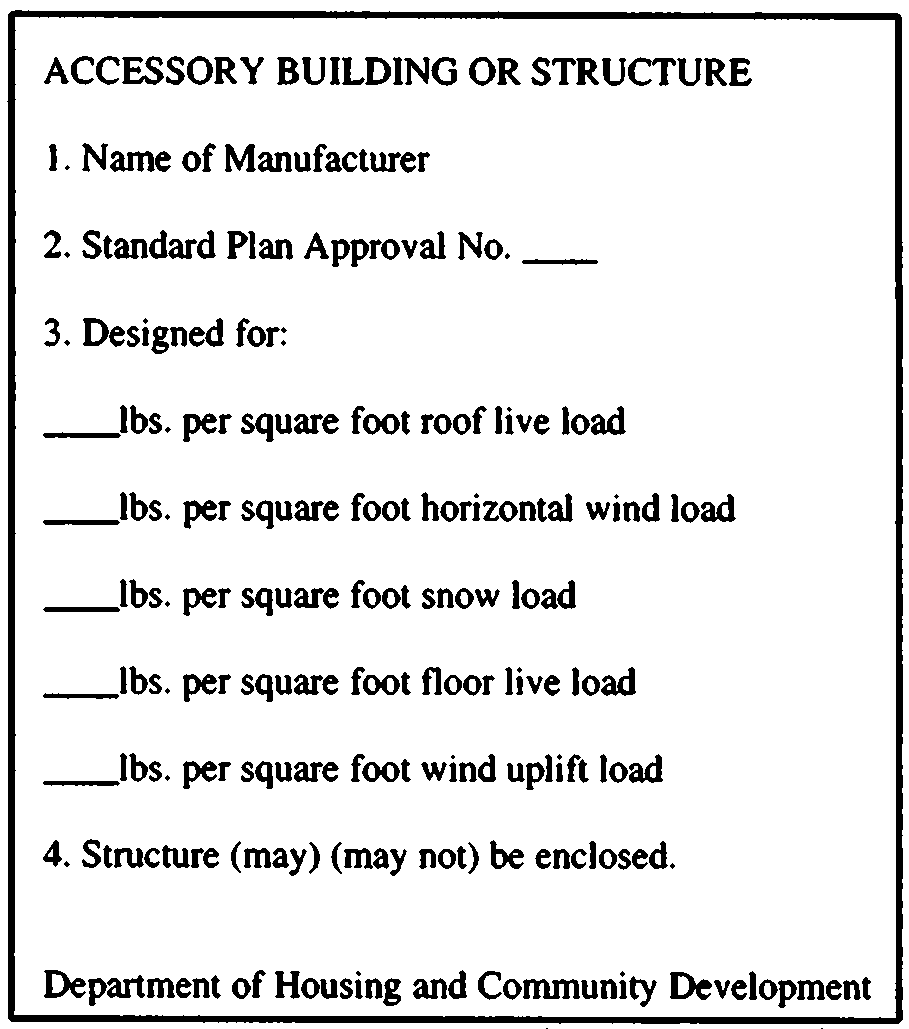 (C) be provided by the manufacturer and be permanently imprinted with the information required by this section;(9) The identification label of approval shall be either Type I, II, or III as specified in this section, each capable of a ten (10) year life expectancy when exposed to ordinary outdoor environments. Letters and numbers shall be bold Gothic or similar style, varied for emphasis, as large as space permits, with the minimum size being 5/64 inch. Wording shall be easily read and concise. Where permanent type adhesives are used on Type I, II, or III plates, adhesives shall have a minimum thickness of .004 inches and the plates shall be affixed to a relatively smooth surface.(A) Type I. Rigid metal plates affixed by screws, rivets, or permanent type adhesives.Minimum size: one and one-half (1 1/2) inches by three (3) inches by .020 inches thick net dimensions (inside fastener heads).Material: Aluminum, brass or stainless steel etched, stamped, engraved, or embossed to 0.015-inch minimum depth differential, color anodized or enamel filled.(B) Type II. Flexible metal plates affixed by permanent adhesives, either pressure sensitive acrylics or solvent activated resins.Minimum Size: .005 inch by one and one-half (1 1/2) inches by three (3) inches.Material: Aluminum foil etched or stamped to .001 inches minimum depth differential with color anodized background.(C) Type III. Metalized Mylar (polyester), surface bonded.Minimum Size: .003 inches by one and one-half (1 1/2) inches by three (3) inches.Material: Aluminum/vinyl surface bonded (to be used for nameplates where variable information is required by embossing, which can be done with a conventional typewriter).Minimum Size: .006 inches by one and one-half (1 1/2) inches by three (3) inches.(c) Plans submitted to the department shall be on sheets of paper no smaller than eight and one-half (8 1/2) inches by eleven (11) inches, and no larger than thirty (30) inches by forty-two (42) inches.(1) Plans shall indicate the details of connections, dimensions, footings, foundations, general notes and method of installation necessary for the design and construction of the system.(2) A plan shall indicate only one model or type of system.(3) Each plan sheet shall provide a space not less than three (3) inches by three (3) inches for the department’s standard plan approval stamp and number.(4) When the design of the system requires an engineering analysis of structural parts and methods of construction, such as required for an engineered tiedown system or engineered accessory building or structure, the plans, specifications, and calculations shall be signed by an architect or engineer.(5) Each plan shall be identified by a model number.(d) If an application or plans are incomplete or do not conform to this chapter, the applicant shall be notified in writing within ten (10) working days of the date they are received by the department. The applicant shall resubmit a corrected application or plans within ninety (90) days of the notice, or within ninety (90) days of any subsequent notification relating to a resubmittal, along with the fees required by Section 2020.9 of this section.(e) Should the applicant cancel the application for the standard plan approval prior to obtaining department approval, all fees submitted will be retained by the department for services rendered.(f) A standard plan approval shall expire twenty-four (24) months from the date of the department’s approval as designated on the department’s stamp of approval placed on the plans.(g) A standard plan approval may be renewed on or before the expiration date by submitting an application, together with three (3) copies of the plan as required by subsections (b)(1) and (2), and a renewal fee of two hundred three dollars ($203) two hundred twenty-three dollars ($223).(1) Renewal of a standard plan approval is permitted only when the plan submitted is identical to the plan on file with the department.(2) Each plan submitted for renewal shall provide a space not less than three (3) inches by three (3) inches for the department’s standard plan approval stamp and number.(3) When a standard plan approval is renewed, the department-issued number shall remain the same.(h) An application for approval of revisions to a standard plan approval, which does not change the structural system or method of the system’s construction, and is submitted prior to the approval’s expiration date, shall be submitted with the following documentation:(1) three (3) copies of the revised plan and specifications;(2) two (2) copies of the revised design calculations, as required by subsection (b)(2); and(3) the plan check fee, for the first hour, for each plan.(i) An applicant with a revised standard plan approval shall submit the following to the department:(1) an application for a standard plan approval as specified in subsection (b)(1) above;(2) copies as specified in subsections (h)(1) and (2) above; and(3) a resubmission fee, as specified in Section 2020.9 above, for each plan.(j) A revised plan submitted pursuant to Section 2020.9 above, shall be processed as provided by subsection (h) or subsection (h) or subsection (i), depending upon whether or not the changes to the plan are substantive. A plan submitted after the final expiration shall be processed as a new application with appropriate fees assessed.(k) When amendment of applicable laws or the department’s regulations requires changes to an approved plan, the department shall:(1) notify the applicant of the changes, and(2) allow the applicant one hundred eighty (180) days from the date of notification to submit a revised plan for approval or until the expiration date of the standard plan approval, whichever occurs first.(l) Written approval shall be evidenced by the department’s stamp of approval on the plans. The stamp of approval shall include a unique department-issued standard plan approval identification number for each approved plan, specification, or installation instruction.(m) Standard plan approval for each accessory building or structure, foundation system, or engineered tiedown system is contingent upon compliance with the requirements of this article. The department may conduct inspections to determine compliance with an approved plan. Violation of any of the provisions of this article or variations from an approved plan shall be cause for cancellation of the standard plan approval.(n) Reproductions of an approved plan bearing a department-issued standard plan approval for the purpose of obtaining a permit to construct a foundation system or accessory building or structure shall be clear and legible.(o) When an applicant who has obtained a standard plan approval, discontinues the business, has notified the department, or the department makes that determination, the standard plan approval shall be canceled.(p) The department shall be notified of any change in the name of an applicant or change in name or ownership of an applicant’s business. The department may grant a standard plan approval to the new owner, if the new owner provides a written certification that the accessory building or structure foundation system or engineered tiedown system will be constructed in accordance with the existing standard plan approval and submits the completed form designated by the department, together with a ten dollar ($10) fee. The certification, application, and fee shall be submitted for each plan with a separate standard plan approval.(q) An applicant shall notify the department, in writing, within ten (10) days of any change to their address. The notification shall be accompanied with a ten-dollar ($10) change of address fee.(r) Plans with a standard plan approval from the department shall be accepted by the enforcement agency as approved for the purpose of obtaining a construction permit if when the design loads and allowable soil conditions specified in the plans are consistent with the requirements for the locality. Local enforcement agencies shall not require the original signature or stamp of the architect or engineer on a standard plan approved by the department.AUTHORITYNote: Authority cited: Sections 18865, 18870.3 and 18871.3, Health and Safety Code. Reference: Sections 18870.2, 18870.3 and 18870.4, Health and Safety Code.FACTORY-BUILT HOUSING, MOBILEHOMES AND MANUFACTURED HOMES: MANUFACTURED HOMES, MOBILEHOMES, MULTIFAMILY MANUFACTURED HOMES, COMMERCIAL MODULARS AND SPECIAL PURPOSE COMMERCIAL MODULARS—REGULATIONS
CALIFORNIA CODE OF REGULATIONS
TITLE 25. HOUSING AND COMMUNITY DEVELOPMENT
DIVISION 1. HOUSING AND COMMUNITY DEVELOPMENT
CHAPTER 3. FACTORY-BUILT HOUSING, MOBILEHOMES, AND MANUFACTURED HOMES
SUBCHAPTER 2. MANUFACTURED HOMES, MOBILEHOMES, MULTIFAMILY MANUFACTURED HOMES, COMMERCIAL MODULARS, AND SPECIAL PURPOSE COMMERCIAL MODULARS
ARTICLE 1. ADMINISTRATION19. Amend Section 4044. Fees§ 4044. Fees(a) Plan Fees.(1) Plan Checking Fee. Two hundred three dollars ($203) provided the plan check does not exceed one hour. When the plan check exceeds one hour, the following fees shall apply: Plan checking fees shall be two hundred twenty-three dollars ($223) for the first whole hour or fractional part thereof of plan check time. When the plan check time exceeds one hour, the following fees shall apply:(A) Second and subsequent whole hours: ninety-two dollars ($92) one hundred nine dollars ($109).(B) Each thirty (30) minutes, or fractional part thereof: forty-six dollars ($46) fifty-four dollars ($54).(2) Plan Resubmission Fee.  Two hundred three dollars ($203) provided the plan resubmission plan check does not exceed one hour. When the plan resubmission plan check exceeds one hour, the following fees shall apply: Plan resubmission fees shall be two hundred twenty-three dollars ($223) for the first whole hour or fractional part thereof of plan check time. When the plan check time exceeds one hour, the following fees shall apply:(A) Second and subsequent whole hours: ninety-two dollars ($92) one hundred nine dollars ($109).(B) Each thirty (30) minutes, or fractional part thereof: forty-six dollars ($46) fifty-four dollars ($54).(3) Plan Supplement Fee.  Two hundred three dollars ($203) provided the plan supplement plan check does not exceed one hour. When the plan supplement plan check exceeds one hour, the following fees shall apply: Plan supplement fees shall be two hundred twenty-three dollars ($223) for the first whole hour or fractional part thereof of review time. When the review time exceeds one hour, the following fees shall apply:(A) Second and subsequent whole hours: ninety-two dollars ($92) one hundred nine dollars ($109).(B) Each thirty (30) minutes, or fractional part thereof: forty-six dollars ($46) fifty-four dollars ($54).(4) Plan Renewal Fee.  Two hundred three dollars ($203) Plan renewal fees shall be two hundred twenty-three dollars ($223) for each plan or group of plans.(b) Quality Control Manual Filing Fee. Ten dollars ($10).(c) Inspection, Reinspection, or Monitoring Fees.(1) Manufactured Home, Mobilehome, Multi-Unit Manufactured Housing, Commercial Modular and Special Purpose Commercial Modular Manufacturer Monitoring. One hundred ninety-six dollars ($196) provided the in-plant monitoring does not exceed one hour. When the in-plant monitoring exceeds one hour, the following fees shall apply: Two hundred thirty-eight dollars ($238) for the first whole hour or fractional part thereof of monitoring time. When the monitoring time exceeds one hour, the following fees shall apply:(A) Second and subsequent whole hours: eighty-two dollars ($82). one hundred two dollars ($102).(B) Each thirty (30) minutes, or fractional part thereof: forty-one dollars ($41). fifty-one dollars ($51).(2) Inspection Fees. One hundred ninety-six dollars ($196) provided the inspection or reinspection does not exceed one hour. When the inspection or reinspection exceeds one hour, the following fees shall apply: Inspection fees shall be two hundred thirty-eight dollars ($238) for the first whole hour or fractional part thereof of inspection time. When the inspection time exceeds one hour, the following fees shall apply:(A) Second and subsequent whole hours: eighty-two dollars ($82). one hundred two dollars ($102).(B) Each thirty (30) minutes, or fractional part thereof: forty-one dollars ($41). fifty-one dollars ($51).(d) Technical Service Fees.(1) One hundred ninety-six dollars ($196) provided the technical service does not exceed one hour. When the technical service exceeds one hour, the following fees shall apply: Two hundred thirty-eight dollars ($238) for the first whole hour or fractional part thereof of technical service time. When the technical service time exceeds one hour, the following fees shall apply:(A) Second and subsequent whole hours: eighty-two dollars ($82). one hundred two dollars ($102).(B) Each thirty (30) minutes, or fractional part thereof: forty-one dollars ($41). fifty-one dollars ($51).(e) Alternate Approval Fees.  Two hundred three dollars ($203) Two hundred twenty-three dollars ($223) for the plan check fee for a minimum of one hour as established in Section 4008.(f) Administrative Handling Fees for Federal Labels.(1) Six dollars ($6.00) for each new manufactured home label, issued to cover the costs of postage, handling and administration.(g) Insignia Fees.(1) Fifty-one dollars ($51) for each manufactured home, mobilehome, multi-unit manufactured housing, commercial modular, or special purpose commercial modular insignia.(2) Eighty-three dollars ($83) for each department replacement insignia.(h) Requested Out-of-State Inspection or Technical Service Fee. Total travel cost based on published air fare, or equivalent rate, between the point of departure from California and the point of inspection, plus necessary supplemental surface transportation, reimbursement for food and lodging consistent with California State Department of Personnel Administration allowances and inspection or technical service fees as specified in this section.(i) Change in Manufacturer Name, Ownership or Address Fee. Sixty-two dollars ($62).(j) Component Label Fee. Twenty-four dollars ($24).AUTHORITYNote: Authority cited: Section 18015, Health and Safety Code. Reference: Section 18031, Health and Safety Code.Number of Lots State Fee2-19 $4020-49 $7550-99 $175100-249 $400250-499 $800500 or more $1,600Total ValuationFee$2,000 or less$45.00$2,001 to $25,000$45.00 for the first $2,000 plus $9.00 for each additional thousand or fraction thereof, to and including $25,000.$25,001 to $50,000 or less$252.00$306.00 for the first $25,000$1,000 plus $6.50$13.00 for each additional thousand or fraction thereof, to and including $50,000.$50,001 to $100,000$414.50$503.00 for the first $50,000 plus $4.50$9.00 for each additional thousand or fraction thereof, to and including $100,000.$100,001 to $500,000$639.50$776.50 for the first $100,000 plus $3.50$7.00 for each additional thousand or fraction thereof, to and including $500,000.$500,001 to $1,000,000$2,039.50$2,476.00 for the first $500,000 plus $3.00$6.00 for each additional thousand or fraction thereof, to and including $1,000,000.$1,000,001 and up$3,539.50$4,297.00 for the first $1,000,000 plus $2.004.00 for each additional thousand or fraction thereof.Each plumbing fixture, trap, set of fixtures on one trap, including water, drainage piping and backflow protection therefore$3.00Each building sewer14.00Each private sewage disposal system14.00Each water heater and/or vent7.00Each gas piping system for one to five outlets7.00Each gas piping system for six or more outlets, per outlet1.50Each gas regulator1.50Each water branch service outlet or outlets at the same location, or each fixture supply1.00Each installation of water treating equipment7.00Alteration or repair of water piping or water treating equipment7.00Alteration or repair of drainage or vent piping7.00Each lawn sprinkler system on any one meter, including backflow protection devices7.00Vacuum breakers or backflow protective devices on tanks, vats, etc., or for installation on unprotected plumbing fixtures: one to five3.00over five, each additional1.00The installation or relocation of each forced-air or gravity-type furnace or burner, including ducts and vents attached to such appliance, up to and including 100,000 Btu14.00The installation or relocation of each forced-air or gravity-type furnace or burner, including ducts and vents attached to such appliance over 100,000 Btu21.00The installation or relocation of each floor furnace, including vent7.00The installation or relocation of each suspended heater, recessed wall heater or floor-mounted unit heater7.00The installation, relocation or replacement of each appliance vent installed and not included in an appliance permit7.00The repair of, alteration of, or addition to each heating appliance, refrigeration unit, comfort cooling unit, absorption unit, or each comfort heating, cooling, absorption, or evaporative cooling system, including installation of controls14 .00The installation or relocation of each boiler or compressor to and including three horsepower or each absorption system to and including 100,000 Btu14.00The installation or relocation of each boiler or compressor over three horsepower or each absorption system over 100,000 Btu.21.00Each air handling unit, including ducts attached thereto7.00For each evaporative cooler other than portable type7.00For each vent fan connected to a single duct3.00For each vent ventilation system which is not a portion of any heating or air conditioning system authorized by a permit7.00Each installation of equipment regulated by this chapter for which no other fee is listed7.00Each wiring outlet where current is used or controlled, except services, sub-feeders and meter outlets.35Each fixture, socket or other lamp holding device.35Each motor of not more than 50 h.p.4.25Each motor of more than 50 h.p.10.50Each mercury arc lamp and equipment1.00Each range, water heater or clothes dryer installation7.00Each space heater or infrared heat installation1.50Each stationary cooking unit, oven, or space heater1.50Each garbage disposer, dishwasher, or fixed motor-operated appliance not exceeding 1/2 h.p.1.50Working light in buildings in course of construction or undergoing repairs, or where temporary lighting is to be used3.00Each incandescent electric sign1.50Electric signs or outline lighting, luminous gas type with: 1 to 4 transformers3.00Additional transformers, each.35Each rectifier and synchronous converter, per K.W.35Each additional circuit for a mobile home accessory building or structure or other electrical equipment1.50Each service:600 volts or less, not over 200-amperes7.00600 volts or less, over 200-amperes10.00Over 600 volts14.00Each installation of equipment regulated by this chapter for which no other fee is listed7.00Number of Lotsor CampsitesState Fee2-19$4020-49$7550-99$175100-249$400250-499$800500 or more$1,600Total ValuationFee$2,000 or less$45.00$2,001 to $25,000$45.00 for the first $2,000 plus$9.00 for each additional thousand or fraction thereof, to and including $25,000.$25,001 to $50,000 or less$252.00$306.00 for the first $25,00$1,000 plus $6.50$13.00 for each additional thousand or fraction thereof, to and including $50,000.$50,001 to $100,000$414.50$503.00 for the first $50,000 plus $4.50$9.00 for each additional thousand or fraction thereof, to and including $100,000.$100,001 to $500,000$639.50$776.50 for the first $100,000 plus $3.50$7.00 for each additional thousand or fraction thereof, to and including $500,000.$500,001 to $1,000,000$2,039.50$2,476.00 for the first $500,000 plus $3.00$6.00 for each additional thousand or fraction thereof, to and including $1,000,000.$1,000,001 and up$3,539.50$4,297.00 for the first $1,000,000 plus $2.00 $4.00 for each additional thousand or fraction thereof.Each plumbing fixture, trap, set of fixtures on one trap, including water, drainage piping and backflow protection therefore$3.00Each building sewer14.00Each private sewage disposal system14.00Each water heater and/or vent7.00Each gas piping system of one to five outlets7.00Each gas piping system for six or more outlets, per outlet1.50Each gas regulator1.50Each water branch service outlet or outlets at the same location, or each fixture supply1.00Each installation of water treating equipment7.00Alteration or repair of water piping or water treating equipment7.00Alteration or repair of drainage or vent piping7.00Each lawn sprinkler system on any one meter, including backflow protection devices7.00Vacuum breakers or backflow protective devices on tanks, vats, etc., or for installation on unprotected plumbing fixtures: one to five3.00over five, each additional1.00The installation or relocation of each forced-air or gravity-type furnace or burner, including ducts and vents attached to such appliance, up to and including 100,000 Btu14.00The installation or relocation of each forced-air or gravity-type furnace or burner, including ducts and vents attached to such appliance over 100,000 Btu21.00The installation or relocation of each floor furnace, including vent 7.00The installation or relocation of each suspended heater, recessed wall heater or floor-mounted unit heater7.00The installation, relocation or replacement of each appliance vent installed and not included in an appliance permit7.00The repair of, alteration of, or addition to each heating appliance, refrigeration unit, comfort cooling unit, absorption unit, or each comfort heating, cooling, absorption, or evaporative cooling system, including installation of controls14.00The installation or relocation of each boiler or compressor to and including three horsepower or each absorption system to and including 100,000 Btu14.00The installation or relocation of each boiler or compressor over three horsepower or each absorption system over 100,000 Btu.21.00 Each air handling unit, including ducts attached thereto7.00For each evaporative cooler other than portable type7.00For each vent fan connected to a single duct3.00For each vent ventilation system which is not a portion of any heating or air conditioning system authorized by a permit7.00Each installation of equipment regulated by this subchapter for which no other fee is listed7.00Each wiring outlet where current is used or controlled, except services, sub-feeders and meter outlets35Each fixture, socket or other lamp holding device35Each motor of not more than 50 h.p.4.25Each motor of more than 50 h.p.10.50Each mercury arc lamp and equipment1.00Each range, water heater or clothes dryer installation7.00Each space heater or infrared heat installation1.50Each stationary cooking unit, oven, or space heater1.50Each garbage disposer, dishwasher, or fixed motor-operated appliance not exceeding 1/2 h.p.1.50Working light in buildings in course of construction or undergoing repairs, or where temporary lighting is to be used3.00Each incandescent electric sign1.50Electric signs or outline lighting, luminous gas type with: 1 to 4 transformers3.00Additional transformers, each35Each rectifier and synchronous converter, per K.W.35Each additional circuit for a mobile home accessory building or structure or other electrical equipment1.50Each service:600 volts or less, not over 200-amperes7.00600 volts or less, over 200-amperes10.00Over 600 volts14.00Each installation of equipment regulated by this subchapter for which no other fee is listed7.00